OS CAMPOS MARCADOS CUN * SON DE OBRIGADO CUMPRIMENTO. CUBRIR CON LETRAS MAIÚSCULAS.Conforme ao disposto na Lei Orgánica 15/1999 de 13 de decembro de protección de datos de carácter persoal, os seus datos serán tratados de maneira confidencial e poden ser incorporados aos correspondentes ficheiros do Concello de Tomiño. En calquera momento poderá exercer os dereitos de acceso, cancelación, rectificación e oposición coa comunicación por escrito ao Rexistro do Concello de Tomiño. DECLARO BAIXO A MIÑA EXCLUSIVA RESPONSABILIDADE que é certo o que manifesto e, en todo caso:Que son certos todos os datos recollidos neste impreso.Que se achega TODA a documentación preceptiva que se indica.Tomiño, a ……… de ……………………………………… de 20……Sinatura da persoa solicitante: Nome e DNI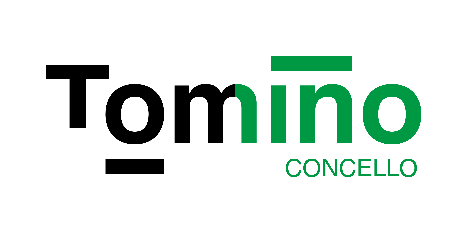 CULTURAImpreso de solicitude (Mod.1)PARTICIPACIÓN NA CABALGATA DE REIS 20201. DATOS DA ASOCIACIÓN1. DATOS DA ASOCIACIÓN1. DATOS DA ASOCIACIÓNCIF*CIF*2. DATOS DO REPRESENTANTE2. DATOS DO REPRESENTANTE2. DATOS DO REPRESENTANTENome e apelidos *Nome e apelidos *DNI/NIF/NIE*Enderezo*Enderezo*Enderezo*3. CONTA BANCARIA *3. CONTA BANCARIA *3. CONTA BANCARIA *ES_ _- _ _ _ _ - _ _ _  _ _- _ _ _ _ - _ _ _  _- _ _ _ _ES_ _- _ _ _ _ - _ _ _  _ _- _ _ _ _ - _ _ _  _- _ _ _ _ES_ _- _ _ _ _ - _ _ _  _ _- _ _ _ _ - _ _ _  _- _ _ _ _4. CARROZA4. CARROZA4. CARROZANome*:Nome*:Nome*:TEMA DA CARROZA :    REIS MAGOS                                     CARTEIROS REAIS                                      PAXES        TEMA DA CARROZA :    REIS MAGOS                                     CARTEIROS REAIS                                      PAXES        TEMA DA CARROZA :    REIS MAGOS                                     CARTEIROS REAIS                                      PAXES        EXPOÑO (Descrición da carroza):SOLICITO:EXPOÑO (Descrición da carroza):SOLICITO:EXPOÑO (Descrición da carroza):SOLICITO:DOCUMENTACIÓN DE CARÁCTER OBRIGATORIO DOCUMENTACIÓN DE CARÁCTER OBRIGATORIO DOCUMENTACIÓN DE CARÁCTER OBRIGATORIO  Certificado de titularidade da conta do representante ou da comparsa. Copia da póliza do seguro de responsabilidade civil . Copia resgardo pago do seguro de responsabilidade civil. Certificado de titularidade da conta do representante ou da comparsa. Copia da póliza do seguro de responsabilidade civil . Copia resgardo pago do seguro de responsabilidade civil. Certificado de titularidade da conta do representante ou da comparsa. Copia da póliza do seguro de responsabilidade civil . Copia resgardo pago do seguro de responsabilidade civil.